                                          CURRICULUM VITAE                                                                                                       GULAM.2023536@2freemail.com                                                                                                                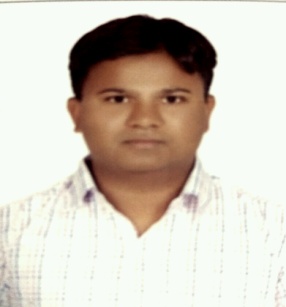 GULAM 						Dubai, U.A.E.Career ObjectiveTo associate myself with an organization where there is an opportunity to share, contribute and upgrade my knowledge. My interest in this position stemmed from my long lasting ambition of working in such challenging position in a professional environment that will develop my skills and knowledge.StrengthsCreative, enthusiastic, honest, hardworking, well organized, able to build good relations with people, & well prepared for relocation as per the requirements. Strongly believe in teamwork. Always prepared to work in day/night shifts.Ability to work independently or as a part of team.Ability to understand, ability to develop and work on new projects.Educational QualificationGraduate in Commerce from Osmania University.INDIA (2008-2010)Intermediate from Board of Intermediate Education (2001-2003)S.S.C from Board of Secondry Education (2000-2001)Software KnowledgeMS-Office & Windows95, 98, XP.Auto Cad 2014Basic Knowledge in M.ETraining Attended:Personality Development & Mind Management By: Mr.A.H Hussein Rangwala from .CRM (Customer Really Matters) By: Mr. Manish Adwani from Uk.Working Experience:CASHIER In Dammam Saudi Arabia (May 28-2014 Aug5-2016).Cashier Responsibilities: Handling cash trasactions with customersScaning goods and collect paymentsIssue receipts, refunds, change or ticketResolve customer complaints, guide them and provide relevant informationGreet customers when entering or leaving establishmentsMaintain clean and tidy checkout areasKeep report of transactionsPleasantly deal with customers to ensure satisfactionCompute and record totals of transactions.Talent Engagement and Development:Work in collaboration with Talent Management in retaining high performers and fostering an open and transparent work environmentProvide support and guidance to team membersActively participate in performance evaluations and feedback sessionsPERSONAL PROFILE   Date of birth               	:   	16th April 1982   Place of birth                	:  	      Marital status               	:   	Married.   Nationality                    	:  	Indian   Religion                        	:   	Islam  	Place:Date:                                                      			